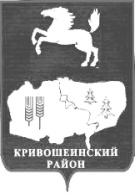 АДМИНИСТРАЦИЯ КРИВОШЕИНСКОГО РАЙОНА ПОСТАНОВЛЕНИЕ                    27.01.2021                                               с. Кривошеино                                                   №36Томской областиО внесении изменений в  постановление Администрации Кривошеинского района  от 26.02.2016 №73 «Об утверждении муниципальной программы «Развитие коммунальной и коммуникационной  инфраструктуры в Кривошеинском районе на период  с  2016 до 2020 года»	В связи с изменениями в 2020 году объёмов финансирования на реализацию мероприятий муниципальной программы «Развитие коммунальной и коммуникационной  инфраструктуры в Кривошеинском районе на период с  2016 до 2020 года»              ПОСТАНОВЛЯЮ:             1. Внести изменения  в постановление Администрации Кривошеинского района от  26.02.2016  №  73 «Об утверждении муниципальной программы «Развитие коммунальной и коммуникационной  инфраструктуры в Кривошеинском районе на период  с  2016 до 2020 года» (далее постановление), следующего содержания:	1) В приложении к постановлению Паспорт муниципальной программы «Развитие коммунальной и коммуникационной  инфраструктуры в Кривошеинском районе на период  с  2016 до 2020 года» (далее-Программа) строку: «Объемы и источники финансирования Программы» изложить в следующей редакции:	2. Приложение №1 и Приложение №2  к «Программе «Развитие коммунальной и коммуникационной  инфраструктуры в Кривошеинском районе на период  с  2016 до 2020 года» изложить в новой редакции согласно Приложению к настоящему постановлению.    	3. Настоящее постановление подлежит опубликованию в  газете «Районные вести» и размещению на официальном сайте муниципального образования Кривошеинский район в сети «Интернет».	3.  Настоящее постановление вступает в силу с даты его подписания.     	4. Контроль за исполнением настоящего постановления возложить на Первого Заместителя  Главы Кривошеинского района.Глава Кривошеинского района(Глава Администрации)                                                                                         А.Н КоломинХлебникова Е.В (838251)-2-10-31Прокуратура, Штоббе А.В., Управление финансов, Экономический отдел11Объемы и источники финансирования Программы, всего, тыс. руб.Источники финансирования по годамВсего2016 201720182019202011Объемы и источники финансирования Программы, всего, тыс. руб.Федеральный бюджет0,00,00,00,00,00,011Объемы и источники финансирования Программы, всего, тыс. руб.Областной бюджет53750,82418,92656,017 981,524 276,96417,511Объемы и источники финансирования Программы, всего, тыс. руб.Местный бюджет:11Объемы и источники финансирования Программы, всего, тыс. руб.Бюджет района40903,5259,99826,413 012,615 281,02523,611Объемы и источники финансирования Программы, всего, тыс. руб.Бюджет сельских поселений2633,9489,6601,20,00,01543,111Объемы и источники финансирования Программы, всего, тыс. руб.Внебюджетные источники0,00,00,00,00,00,011Объемы и источники финансирования Программы, всего, тыс. руб.Всего по источникам97288,23168,413083,630 994,139 557,910484,2